МУНИЦИПАЛЬНОЕ ОБРАЗОВАНИЕ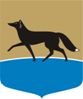 ГОРОДСКОЙ ОКРУГ ГОРОД СУРГУТДУМА ГОРОДА СУРГУТАРЕШЕНИЕПринято на заседании Думы 28 июня 2018 года№ 294-VI ДГОб освобождении от должности заместителя Председателя Контрольно-счетной палаты города СургутаВ соответствии с пунктом 5 статьи 44 Устава муниципального образования городской округ город Сургут Ханты-Мансийского автономного округа – Югры, статьёй 6 Положения о Контрольно-счетной палате города Сургута, утверждённого решением Думы города от 27.02.2007 № 170-IV ДГ, Дума города РЕШИЛА:1.	Освободить от должности заместителя Председателя Контрольно-счетной палаты города Сургута Жукова Владислава Игоревича досрочно.2.		Признать утратившим силу решение Думы города Сургута 
от 24.06.2015 № 732-V ДГ «О назначении на должность заместителя Председателя Контрольно-счетной палаты города Сургута».Председатель Думы города						  Н.А. Красноярова«04» июля 2018 г.